Сценарий музыкально-спортивного развлечения, посвящённого Дню Защитника Отечества для подготовительной группы.
Цель: способствовать формированию у детей патриотических чувств, гордости за нашу армию.
Задачи:
- укреплять здоровье детей, приобщать их к здоровому образу жизни, вызывать эмоционально положительный настрой ;
-знакомить детей с особенностями военной службы;
- развивать двигательные навыки,  навыки пения;
- добиваться ясного и четкого произношения слов в песнях и стихах;
- совершенствовать силу воли, упорство в достижении цели.Ход.
Под военный марш команды, во главе с воспитателем, входят в зал и строятся в шеренги 
Ведущий: Здравствуйте, ребята!
Дети: Здра - вствуй -те!
Ведущий: Поздравляю вас с Днём Защитника Отечества!
Дети: Ура! Ура! Ура!
Ведущий: 23 февраля мы отмечаем важный государственный праздник- день защитника Отечества. Это праздник всех военных, от рядового до генерала. Они защищают нашу Родину и несут службу днем и ночью, чтобы над нами было мирное небо.
У нашей Армии Российской
День рожденья в феврале.
Слава ей, непобедимой,
Слава миру на земле!Что за праздник у страны?Флаги развиваются!Нашей Родины сыныНынче прославляются!На листке календаря
Двадцать третье февраля.Папу, дедушку и братаПоздравляем с Днем солдата!День нашей армии сегодня,Сильней ее на свете нет!Привет защитникам народа,Российской Армии – привет!Песня «Есть такая профессия»С праздником поздравим важным 
С днём защитника страны,

       Будьте счастливы, отважны,       Будьте Родине верны!5.Жаль, что ветер не сумеет
Поздравленья передать
Всем, кто, жизни не жалея,
Бережёт Россию-мать.Молодым и ветеранам,
В небе, в поле, на воде,
Офицерам и солдатам,
И конечно, генералам.Песня «Когда я вырасту большим»Наши дедушки и папыТоже славные солдаты,Подрастем и мы с тобойБудем в армии родной!Ведущий: Аты-баты, шире шаг,
Эй, держи равнение.
Скоро в армии родной
Будет пополнение!
Ведущий: Я уверена, каждый мальчик мечтает стать летчиком, моряком, пограничником или десантником.  Но чтобы служить в Армии, надо многое уметь, быть сильным, смелым и ловким. Сегодня  вы должны будете продемонстрировать свою силу, смелость, ловкость и смекалку, а главное свою готовность защищать Родину и помогать товарищам, попавшим в беду. Поэтому сегодня мы проводим спортивные игры в честь праздника. 

Ведущий: Нашу игру мы начинаем с представления команд, наши команды мы решили назвать: Команда «Моряки»- Мы на корабле плывем,Службу Родине несем!Команда «Пограничники»- Чтоб границу охранять,Надо сильным, смелым стать!
Ведущий: Молодцы, команды! Предлагаю немного размяться.Танец с флажками « Защитники Отечества»Скажите, товарищи бойцы, с чего начинается день настоящего солдата?
Дети:( с зарядки)
Ведущий: Зарядка, безусловно, очень важна и необходима, но утро солдата начинается с команды «Подъём!», когда за очень короткое время боец должен проснуться, заправить кровать, одеться и встать по стойке «Смирно!».
1.Игра «Рота, подъём!» 
Играют по одному участнику от каждой команды. У каждого комплект:  набор одежды и плед, на котором лежать.  Каждый участник «ложится спать». По команде «Рота, подъём!» все должны одеться. Заправить кровать и встать по стойке «Смирно».

Вед: Продолжаем . Следующий этап называется «Война войной, обед по расписанию» . Знает точно детвора: кормят вкусно….(повара) Повар – профессия в армии очень нужная. Ведь голодному бойцу и воевать трудно и охранять тяжело. Покажем теперь, какие мы повара. 2.Игра «Свари борщ». У каждого в руках продукт для приготовления борща, у последнего – половник. На расстоянии 5-6 м от команд на плите стоят кастрюли. Игроки по очереди подбегают к плите, кладут в кастрюлю продукт и возвращаются к своей команде. Последний участник мешает в кастрюле половником и поднимает вверх(« борщ готов»).Итак, слушаем боевой приказ.
3. игра «Диверсанты».
 Каждый участник должен преодолеть ряд препятствий и выполнить боевой приказ начальника штаба-уничтожить вражеский танк.
1.Проползти под растяжкой (дуга с навешанными на неё пластиковыми бутылками – «минами»).
2.Пройти по лавочке.
3.Перелезть через куб.
4.Попасть гранатой (малым мячом) в танк (игрушечный танк или военная машина).
5.Вернуться к команде. Ведущий: Отлично справились с  заданиями.
Ребята, а сейчас мы проверим, какие военные профессии вы знаете?
4.Игра для детей «Продолжи предложение»:
«Танком управляет...»  танкист
«Из пулемета строчит...»  пулемётчик
«В разведку ходит...» разведчик
«Границу охраняет...» пограничник
«На подводной лодке несет службу...»  подводник
«С парашютом прыгает...»  парашютист
«На кораблях служат...» моряки
Ведущий: Правильно!!!Молодцы!!!
Ведущий: Нельзя забывать, что на войне, к сожалению, случаются боевые ранения. Санитарам нужно перенести раненого в безопасное место. 
5.Игра «Санитары». Ведущий: А сейчас, внимание, опасное задание. Один –минер (закручивает крышку бутылки), другой-сапер (откручивает крышку).6.Игра «Минеры-саперы» 7.Игра «Переправа» Теперь вам нужно переправиться через болото с помощью понтонного моста.  (Прыгаем из обруча в обруч )
Ведущий: Ну что же, вы все с честью преодолели тяжёлые испытания. Благодарю вас за отличную службу и представляю каждого к награде. (Сладкие подарки)
Ведущий: Офицерам и солдатам нашей доблестной страны,
Пожелаем мы, ребята, никогда не знать войны!
Не забудьте пап поздравить,
И подарки им вручить,
И приветы всем отправить,
Кто будет в Армии служить!
 Еще раз поздравляем всех Защитников Отечества! 
До свидания!!! 
Под музыку участники  праздника покидают зал.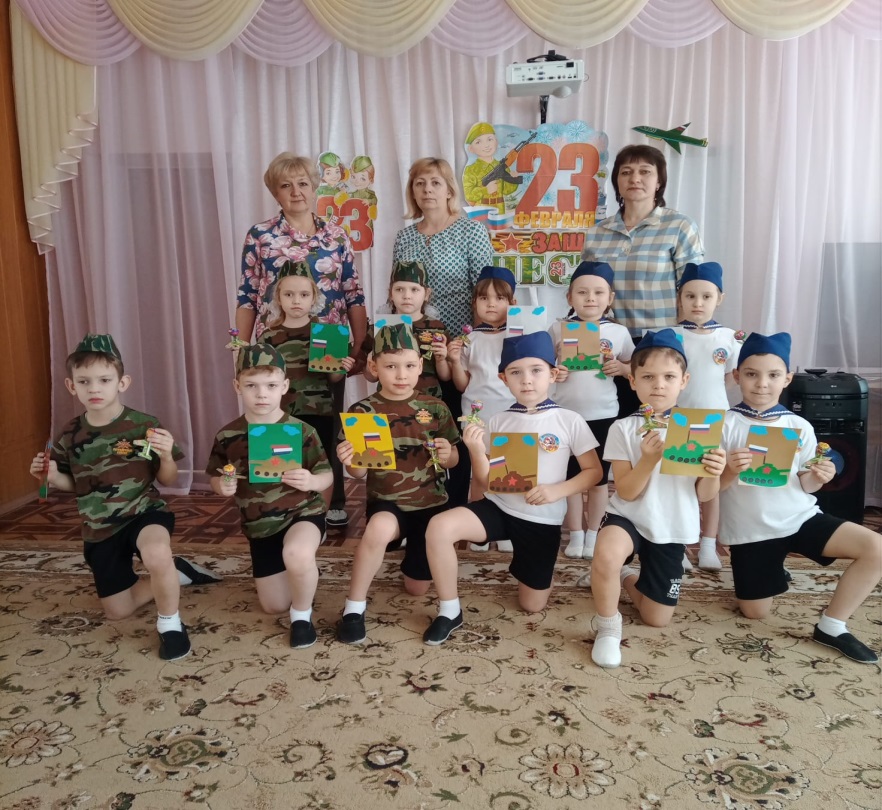 